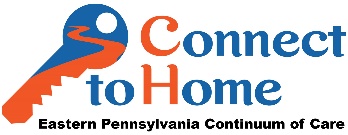 Moving On Referral FormMoving On Referral FormMoving On Referral FormMoving On Referral FormMoving On Referral FormMoving On Referral FormMoving On Referral FormMoving On Referral FormPSH Provider InformationPSH Provider InformationPSH Provider InformationPSH Provider InformationPSH Provider InformationPSH Provider InformationPSH Provider InformationPSH Provider InformationDate Referral Form Completed:Date Referral Form Completed:Referring PSH Agency:Referring PSH Agency:Referring PSH Agency:PSH Program Name:PSH Program Name:PSH Program Name:Form Expiration Date (maximum 12 months from Date of Completion):Form Expiration Date (maximum 12 months from Date of Completion):Tenant Signed Release of Information Yes                   NoTenant Signed Release of Information Yes                   NoTenant Signed Release of Information Yes                   NoCase Manager Phone Number:Case Manager Phone Number:Case Manager Phone Number:Case Manager Name:Case Manager Name:Case Manager Email Address:Case Manager Email Address:Case Manager Email Address:Case Manager Email Address:Case Manager Email Address:Case Manager Email Address:PSH Tenant InformationPSH Tenant InformationPSH Tenant InformationPSH Tenant InformationPSH Tenant InformationPSH Tenant InformationPSH Tenant InformationPSH Tenant InformationPSH Tenant HMIS ID:PSH Tenant HMIS ID:PSH Tenant Name:PSH Tenant Name:PSH Tenant Name:PSH Tenant Phone Number:PSH Tenant Phone Number:PSH Tenant Phone Number:PSH Tenant Email Address:PSH Tenant Email Address:PSH Tenant Current Address:PSH Tenant Current Address:PSH Tenant Current Address:Current Rent for the UnitCurrent Rent for the UnitCurrent Rent for the UnitNumber of Person(s) in HouseholdNumber of Person(s) in HouseholdNumber of Bedroom(s) in Current UnitNumber of Bedroom(s) in Current UnitNumber of Bedroom(s) in Current UnitTenant’s current rent contributionTenant’s current rent contributionTenant’s current rent contributionIs PSH tenant currently responsible for utilities? Yes No, utilities are included in rentIf utilities are included in the rent, which ones? Water Gas Electric Cable/ Internet Water Gas Electric Cable/ InternetDoes the PSH tenant want to move to a new unit?Does the PSH tenant want to move to a new unit? Yes No Not SureType of PSH site the tenant is currently residing: Project-Based PSH Master Leasing PSH Tenant Based PSHType of PSH site the tenant is currently residing: Project-Based PSH Master Leasing PSH Tenant Based PSHDate of the most recent Housing Quality Inspection for the current unit:Date of the most recent Housing Quality Inspection for the current unit:Date of the most recent Housing Quality Inspection for the current unit:Services Needed by Tenant Housing Search Assistance Case Management Security Deposit Utility Deposit Moving Expenses Household supplies/ furniture Renter’s Insurance Other:  	Services Needed by Tenant Housing Search Assistance Case Management Security Deposit Utility Deposit Moving Expenses Household supplies/ furniture Renter’s Insurance Other:  	Services Needed by Tenant Housing Search Assistance Case Management Security Deposit Utility Deposit Moving Expenses Household supplies/ furniture Renter’s Insurance Other:  	Moving On Eligibility VerificationMoving On Eligibility VerificationMoving On Eligibility VerificationMoving On Eligibility VerificationMoving On Eligibility VerificationMoving On Eligibility VerificationMoving On Eligibility VerificationMoving On Eligibility VerificationTenant wants to move on from the PSH ProgramTenant wants to move on from the PSH ProgramTenant wants to move on from the PSH ProgramTenant wants to move on from the PSH ProgramTenant wants to move on from the PSH Program Yes                   No Yes                   No Yes                   NoTenant was assessed using the CoC’s Moving On Assessment and met the threshold criteria to move on from supportive housing to independent housing.Tenant was assessed using the CoC’s Moving On Assessment and met the threshold criteria to move on from supportive housing to independent housing.Tenant was assessed using the CoC’s Moving On Assessment and met the threshold criteria to move on from supportive housing to independent housing.Tenant was assessed using the CoC’s Moving On Assessment and met the threshold criteria to move on from supportive housing to independent housing.Tenant was assessed using the CoC’s Moving On Assessment and met the threshold criteria to move on from supportive housing to independent housing. Yes                   No Yes                   No Yes                   NoThe PSH Agency has explained to the tenant what will be different about their new housing situation versus their current housing (differences related to the amount being charged for and the process for paying rent and utilities, differences in access to the agency’s supportive services/ case management, etc.)The PSH Agency has explained to the tenant what will be different about their new housing situation versus their current housing (differences related to the amount being charged for and the process for paying rent and utilities, differences in access to the agency’s supportive services/ case management, etc.)The PSH Agency has explained to the tenant what will be different about their new housing situation versus their current housing (differences related to the amount being charged for and the process for paying rent and utilities, differences in access to the agency’s supportive services/ case management, etc.)The PSH Agency has explained to the tenant what will be different about their new housing situation versus their current housing (differences related to the amount being charged for and the process for paying rent and utilities, differences in access to the agency’s supportive services/ case management, etc.)The PSH Agency has explained to the tenant what will be different about their new housing situation versus their current housing (differences related to the amount being charged for and the process for paying rent and utilities, differences in access to the agency’s supportive services/ case management, etc.) Yes                   No Yes                   No Yes                   NoRequired Forms and DocumentationRequired Forms and DocumentationRequired Forms and DocumentationRequired Forms and DocumentationRequired Forms and DocumentationRequired Forms and DocumentationRequired Forms and DocumentationRequired Forms and DocumentationSigned Release of Information FormSigned Release of Information FormSigned Release of Information FormSigned Release of Information Form Attached to Referral Form Attached to Referral Form In process/ obtaining In process/ obtainingPhoto IDs (All Adults in the Household)Photo IDs (All Adults in the Household)Photo IDs (All Adults in the Household)Photo IDs (All Adults in the Household) Has on Hand/ File	 Has on Hand/ File	 In process/ obtaining  In process/ obtaining Social Security Cards (All Household Members)Social Security Cards (All Household Members)Social Security Cards (All Household Members)Social Security Cards (All Household Members) Has on Hand/ File	 Has on Hand/ File	 In process/ obtaining In process/ obtainingBirth Certificates (All Household Members)Birth Certificates (All Household Members)Birth Certificates (All Household Members)Birth Certificates (All Household Members) Has on Hand/ File	 Has on Hand/ File	 In process/ obtaining In process/ obtainingCitizenship/ Eligible Immigration Status (All Household Members)Citizenship/ Eligible Immigration Status (All Household Members)Citizenship/ Eligible Immigration Status (All Household Members)Citizenship/ Eligible Immigration Status (All Household Members) Has on Hand/ File	 Has on Hand/ File	 In process/ obtaining In process/ obtaining3rd Party Income Verification3rd Party Income Verification3rd Party Income Verification3rd Party Income Verification Has on Hand/ File	 Has on Hand/ File	 In process/ obtaining In process/ obtaining3rd Party Assets Verification3rd Party Assets Verification3rd Party Assets Verification3rd Party Assets Verification Has on Hand/ File	 Has on Hand/ File	 In process/ obtaining In process/ obtaining3rd Party Deductions Verification3rd Party Deductions Verification3rd Party Deductions Verification3rd Party Deductions Verification Has on Hand/ File	 Has on Hand/ File	 In process/ obtaining In process/ obtainingHousing Pre-Application (if Applicable)Housing Pre-Application (if Applicable)Housing Pre-Application (if Applicable)Housing Pre-Application (if Applicable) Attached to Referral Form Attached to Referral Form In process/ obtaining In process/ obtainingHousing Authority Eligibility Criteria (Revise if Housing Authority has additional eligibility criteria)Housing Authority Eligibility Criteria (Revise if Housing Authority has additional eligibility criteria)Housing Authority Eligibility Criteria (Revise if Housing Authority has additional eligibility criteria)Housing Authority Eligibility Criteria (Revise if Housing Authority has additional eligibility criteria)Housing Authority Eligibility Criteria (Revise if Housing Authority has additional eligibility criteria)Housing Authority Eligibility Criteria (Revise if Housing Authority has additional eligibility criteria)Housing Authority Eligibility Criteria (Revise if Housing Authority has additional eligibility criteria)Housing Authority Eligibility Criteria (Revise if Housing Authority has additional eligibility criteria)No member of the household is subject to a lifetime registration requirement under a State sex-offender registration programNo member of the household is subject to a lifetime registration requirement under a State sex-offender registration programNo member of the household is subject to a lifetime registration requirement under a State sex-offender registration programNo member of the household is subject to a lifetime registration requirement under a State sex-offender registration programNo member of the household is subject to a lifetime registration requirement under a State sex-offender registration program Yes                   No Yes                   No Yes                   NoNo member of the household has ever been convicted of drug-related criminal activity for the manufacture or production of methamphetamine on the premises of federally assisted housingNo member of the household has ever been convicted of drug-related criminal activity for the manufacture or production of methamphetamine on the premises of federally assisted housingNo member of the household has ever been convicted of drug-related criminal activity for the manufacture or production of methamphetamine on the premises of federally assisted housingNo member of the household has ever been convicted of drug-related criminal activity for the manufacture or production of methamphetamine on the premises of federally assisted housingNo member of the household has ever been convicted of drug-related criminal activity for the manufacture or production of methamphetamine on the premises of federally assisted housing Yes                   No Yes                   No Yes                   NoAt least one member of the household is a US citizen or has eligible immigration statusAt least one member of the household is a US citizen or has eligible immigration statusAt least one member of the household is a US citizen or has eligible immigration statusAt least one member of the household is a US citizen or has eligible immigration statusAt least one member of the household is a US citizen or has eligible immigration status Yes                   No Yes                   No Yes                   NoNo member of the household owes debt to another PHA that they are not working to pay offNo member of the household owes debt to another PHA that they are not working to pay offNo member of the household owes debt to another PHA that they are not working to pay offNo member of the household owes debt to another PHA that they are not working to pay offNo member of the household owes debt to another PHA that they are not working to pay off Yes                   No Yes                   No Yes                   NoGross household income does not exceed 50% of AMIGross household income does not exceed 50% of AMIGross household income does not exceed 50% of AMIGross household income does not exceed 50% of AMIGross household income does not exceed 50% of AMI Yes                   No Yes                   No Yes                   NoHousehold is able to get utilities in their name or willing to negotiate with landlord to include utilities in rentHousehold is able to get utilities in their name or willing to negotiate with landlord to include utilities in rentHousehold is able to get utilities in their name or willing to negotiate with landlord to include utilities in rentHousehold is able to get utilities in their name or willing to negotiate with landlord to include utilities in rentHousehold is able to get utilities in their name or willing to negotiate with landlord to include utilities in rent Yes                   No Yes                   No Yes                   No